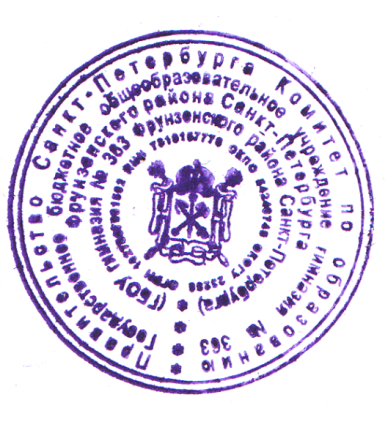 ПРАВИЛА применения электронного обучения, дистанционных образовательных технологий при реализации образовательных программ в государственном бюджетном общеобразовательном учреждении гимназия № 363 Фрунзенского района Санкт-Петербургаг. Санкт-Петербург, 2024 годОбщие положения1.1. Настоящие Правила устанавливают порядок применения в ГБОУ гимназия № 363 (далее ОУ), электронного обучения, дистанционных образовательных технологий при реализации образовательных программ, в том числе при проведении учебных занятий, практик, промежуточной аттестации, текущего контроля успеваемости и итоговой аттестации обучающихся в ходе реализации основных образовательных. 1.2. Настоящее Положение разработано в соответствии с:Федеральным законом от 29 декабря 2012 г. N 273-ФЗ "Об образовании в Российской Федерации"; постановлением  Правительство Российской Федерации от 11 октября 2023 г. № 1678Федеральным законом от 27.07.2006 № 152-ФЗ «О персональных данных»;приказом Минпросвещения от 22.03.2021 № 115 «Об утверждении Порядка организации и осуществления образовательной деятельности по основным общеобразовательным программам – образовательным программам начального общего, основного общего и среднего общего образования»;приказом Минобрнауки от 23.08.2017 № 816 «Об утверждении Порядка применения организациями, осуществляющими образовательную деятельность, электронного обучения, дистанционных образовательных технологий при реализации образовательных программ»;приказом Минпросвещения от 31.05.2021 № 286 «Об утверждении федерального государственного образовательного стандарта начального общего образования»;приказом Минпросвещения от 31.05.2021 № 287 «Об утверждении федерального государственного образовательного стандарта основного общего образования»;приказом Минобрнауки от 06.10.2009 № 373 «Об утверждении и введении в действие федерального государственного образовательного стандарта начального общего образования»;приказом Минобрнауки от 17.12.2010 № 1897 «Об утверждении федерального государственного образовательного стандарта основного общего образования»;приказом Минобрнауки от 17.05.2012 № 413 «Об утверждении федерального государственного образовательного стандарта среднего общего образования»;СП 2.4.3648-20 «Санитарно-эпидемиологические требования к условиям и организации воспитания и обучения, отдыха и оздоровления детей и молодежи», утвержденными постановлением главного санитарного врача от 28.09.2020 № 28;СанПиН 1.2.3685-21 «Гигиенические нормативы и требования к обеспечению безопасности и (или) безвредности для человека факторов среды обитания», утвержденными постановлением главного санитарного врача от 28.01.2021 № 2;Распоряжением Комитета по образованию от 16.03.2020 № 726-р «Об организации деятельности образовательных учреждений Санкт-Петербурга»;   Инструктивно-методическим письмом Комитета по образованию от 16.03.2020 № 03-29-2516/20-0-0 «О реализации организациями, осуществляющими образовательную деятельность, образовательных программ с применением электронного обучения, дистанционных образовательных технологий».Уставом и локальными нормативными актами ОУ.1.3.  Понятия, используемые в настоящих Правилах, означают следующее:«информационные системы» - государственные информационные системы, региональные информационные системы и информационные системы образовательных организаций, эксплуатируемые при реализации образовательных программ или их частей с применением электронного обучения, дистанционных образовательных технологий;«онлайн-курс» - учебный курс, реализуемый с применением исключительно электронного обучения, дистанционных образовательных технологий, размещаемый на официальных сайтах образовательных организаций и образовательных платформах, доступ к которому предоставляется через информационно-телекоммуникационную сеть "Интернет" (далее - сеть "Интернет"), и направленный на обеспечение достижения обучающимися определенных результатов обучения;«цифровой образовательный контент» - материалы и средства обучения и воспитания, представленные в цифровом виде, включая информационные ресурсы, а также средства, способствующие определению уровня знаний, умений, навыков, компетенции и достижений обучающихся;«цифровые образовательные сервисы» - цифровые решения, предоставляющие возможность приобретения знаний, умений и навыков, в том числе дистанционно, и обеспечивающие автоматизацию образовательной деятельности;«цифровое индивидуальное портфолио обучающегося» - структурированный набор данных обучающегося о его персональных достижениях, компетенции, документах об образовании и (или) о квалификации, документах об обучении и документах, подтверждающих освоение онлайн-курса.«электронное обучение» (далее ЭО) - организация образовательной деятельности с применением содержащейся в базах данных и используемой при реализации образовательных программ информации и обеспечивающих ее обработку информационных технологий, технических средств, а также информационно-телекоммуникационных сетей, обеспечивающих передачу по линиям связи указанной информации, взаимодействие обучающихся и педагогических работников. «дистанционные образовательные технологии» (далее ДОТ) - образовательные технологии, реализуемые в основном с применением информационно-телекоммуникационных сетей при опосредованном (на расстоянии) взаимодействии обучающихся и педагогических работников.1.4. Реализация образовательных программ или их частей в образовательной организации может осуществляться с применением электронного обучения, дистанционных образовательных технологий, а также с применением исключительно электронного обучения, дистанционных образовательных технологий с учетом требований федеральных государственных образовательных стандартов и федеральных государственных требований, образовательных стандартов и требований, разрабатываемых самостоятельно в соответствии с частями 10 и 11 статьи 11 Федерального закона "Об образовании в Российской Федерации", примерных дополнительных профессиональных программ или типовых дополнительных профессиональных программ, примерных программ профессионального обучения или типовых программ профессионального обучения.ОУ вправе использовать ЭО и ДОТ при всех предусмотренных законодательством РФ формах получения общего образования или при их сочетании, при проведении различных видов учебных, лабораторных или практических занятий, текущего контроля, промежуточной аттестации обучающихся.Образовательные программы могут реализовываться в смешанном (синхронном и асинхронном) режиме – в зависимости от специфики образовательных задач и представления учебного материала.  Соотношение объема проведенных часов, лабораторных и практических занятий с использованием ЭО и ДОТ или путем непосредственного взаимодействия педагогического работника с обучающимся определяется ОУ в соответствии с образовательными программами с учетом потребностей обучающегося и условий осуществления образовательной деятельности.1.5.  При применении электронного обучения организуется как отложенное во времени, так и в режиме реального времени взаимодействие обучающегося с педагогическим работником посредством использования баз данных, цифровых образовательных сервисов, информационных технологий, технических средств и информационно-телекоммуникационных сетей, при котором обучающийся самостоятельно выполняет задания в порядке, определенном педагогическим работником в том числе для осуществления контроля усвоения материала, в целях освоения обучающимся учебных предметов, курсов и дисциплин (модулей) , предусмотренных образовательной программой.При применении дистанционных образовательных технологий образовательные программы реализуются в основном с применением информационных и телекоммуникационных технологий при опосредованном (на расстоянии) или частично опосредованном взаимодействии обучающегося и педагогического работника.ОУ доводит до участников образовательных отношений информацию о реализации образовательных программ или их частей с применением ЭО и ДОТ, обеспечивающую возможность их правильного выбора.1.6. ЭО и ДОТ обеспечиваются применением совокупности образовательных технологий, при которых частично опосредованное или полностью опосредованное взаимодействие обучающегося и преподавателя осуществляется независимо от места их нахождения и распределения во времени на основе педагогически организованных технологий обучения.1.7. Для реализации образовательных программ начального общего, основного общего, среднего общего образования с применением электронного обучения, дистанционных образовательных технологий образовательная организация использует государственные информационные системы, создаваемые, модернизируемые и эксплуатируемые для реализации образовательных программ.Основными элементами системы ЭО и ДОТ являются: образовательные онлайн-платформы (Портал СПбРЦОКОиИТ, Сферум, ФГИС «Моя школа», РЭШ, УЧИ.ру и другие); цифровые образовательные ресурсы, размещенные на образовательных сайтах; видеоконференции; вебинары; e-mail; облачные сервисы; электронные носители мультимедийных приложений к учебникам; электронные пособия, разработанные с учетом требований законодательства РФ об образовательной деятельности.1.8. Для использования единой системы идентификации и аутентификации и единой биометрической системы в целях аутентификации обучающегося (законного представителя) в информационной системе образовательная организация обеспечивает присоединение информационной системы образовательной организации к инфраструктуре, обеспечивающей информационно-технологическое взаимодействие информационных систем, используемых для предоставления государственных и муниципальных услуг и исполнения государственных и муниципальных функций в электронной форме, в соответствии с постановлением Правительства Российской Федерации от 22 декабря 2012 г. N 1382 «О присоединении информационных систем организаций к инфраструктуре, обеспечивающей информационно-технологическое взаимодействие информационных систем, используемых для предоставления государственных и муниципальных услуг и исполнения государственных и муниципальных функций в электронной форме».1.9 Обработка биометрических персональных данных обучающегося с использованием единой биометрической системы допускается с согласия обучающегося или с согласия родителя (законного представителя) в соответствии с Федеральным законом "Об осуществлении идентификации и (или) аутентификации физических лиц с использованием биометрических персональных данных, о внесении изменений в отдельные законодательные акты Российской Федерации и признании утратившими силу отдельных положений законодательных актов Российской Федерации" в случае, если обучающийся не достиг совершеннолетия, при соблюдении следующих условий: а) завершение обучающимся прохождения процедуры регистрации в единой системе идентификации и аутентификации; б) размещение биометрических персональных данных обучающегося в единой биометрической системе.1.10. Формы ЭО и ДОТ, используемые в образовательном процессе, находят отражение в рабочих программах по соответствующим учебным дисциплинам. В обучении с применением ЭО и ДОТ используются следующие организационные формы учебной деятельности:видеоуроки;консультация;практическое занятие;контрольная работа;самостоятельная работа;проектная деятельность;1.11. Сопровождение предметных дистанционных курсов может осуществляться в следующих режимах:тестирование on-line;консультации on-line;предоставление методических материалов;сопровождение off-line (проверка тестов, контрольных работ, различные виды текущего контроля и промежуточной аттестации).1.10. Образовательные организации при принятии решения о реализации образовательных программ с применением электронного обучения, дистанционных образовательных технологий в следующем учебном году доводят до сведения участников образовательных отношений эту информацию не позднее 1 мая текущего учебного года путем ее размещения в открытом доступе на официальном сайте образовательной организации в сети "Интернет".Образовательные организации в срок, установленный частью 3 статьи 29 Федерального закона "Об образовании в Российской Федерации", обеспечивают открытость и доступность информации о реализации образовательных программ с применением исключительно электронного обучения, дистанционных образовательных технологий путем размещения указанной информации на официальном сайте образовательной организации в сети "Интернет".2. Цели и задачи2.1. Основной целью использования электронного обучения и дистанционных образовательных технологий является предоставление обучающимся возможности освоения программ общего образования непосредственно по месту жительства или его временного пребывания (нахождения), а также предоставление условий для обучения с учетом особенностей психофизического развития, индивидуальных возможностей и состояния здоровья обучающихся, обучение по индивидуальному учебному плану при закреплении материала, освоении новых тем по предметам и выполнении внеаудиторной самостоятельной работы, в период повышенной эпидемиологической опасности.2.2. Использование дистанционных образовательных технологий и электронного обучения способствует решению следующих задач:созданию условий для реализации индивидуальной образовательной траектории и персонализации обучения;повышению качества обучения за счет применения средств современных информационных и коммуникационных технологий;открытый доступ к различным информационным ресурсам для образовательного процесса в любое удобное для обучающегося время;созданию единой образовательной среды ОУ;повышению эффективности учебной деятельности, интенсификации самостоятельной работы обучающихся;повышению эффективности организации учебного процесса.2.3. Основными принципами применения ЭО и ДОТ являются:принцип доступности, выражающийся в предоставлении всем обучающимся возможности освоения программ общего образования непосредственно по месту жительства или временного пребывания;принцип персонализации, выражающийся в создании условий (педагогических, организационных и технических) для реализации индивидуальной образовательной траектории обучающегося;принцип интерактивности, выражающийся в возможностипостоянных контактов всех участников образовательного процесса с помощью информационно-образовательной среды;принцип адаптивности, позволяющий легко использовать учебные материалы нового поколения, содержащие цифровые образовательные ресурсы, в конкретных условиях учебного процесса, что способствует сочетанию разных дидактических моделей проведения учебных занятий с применением дистанционных образовательных технологий и сетевых средств обучения;принцип гибкости, дающий возможность участникам учебного процесса работать в необходимом для них темпе и в удобное для себя время;принцип модульности, позволяющий использовать обучающимся и педагогическим работникам необходимые им сетевые учебные курсы (или отдельные составляющие учебного курса) для реализации индивидуальной образовательной траектории обучающегося;принцип оперативности и объективности оценивания учебных достижений обучающихся. 2.4.   В целях реализации образовательной программы в течение всего периода обучения для участников образовательных отношений должны быть созданы условия получения доступа к электронной информационно-образовательной среде образовательной организации, обеспечивающей независимо от места нахождения обучающихся:доступ к учебным планам, рабочим программам учебных предметов, курсов, дисциплин (модулей) и практик, к изданиям электронных библиотечных систем и электронным образовательным ресурсам, содержащим электронные учебно-методические материалы, указанным в рабочих программах, в том числе к онлайн-курсам;доступ к государственным информационным системам, предусматривающим обработку персональных данных обучающихся, создаваемым, модернизируемым и эксплуатируемым для реализации основных общеобразовательных программ с применением электронного обучения, дистанционных образовательных технологий;фиксацию хода образовательного процесса, результатов промежуточной аттестации, текущего контроля успеваемости и итоговой аттестации;возможность проведения всех видов занятий, оценки результатов обучения по образовательным программам, реализация которых предусмотрена с применением электронного обучения, дистанционных образовательных технологий;формирование цифрового индивидуального электронного портфолио обучающегося, в том числе сохранение работ обучающегося, рецензий и оценок в отношении этих работ;взаимодействие между участниками образовательных отношений, в том числе отложенное во времени и опосредованное (на расстоянии) в режиме реального времени посредством использования информационно-телекоммуникационных сетей.2.5.  Основными направлениями деятельности являются:обеспечение возможности применения в учебной деятельности ЭО и ДОТ;обеспечение возможности эффективной подготовки к текущему контролю и промежуточной аттестации по ряду учебных дисциплин;обеспечение исследовательской и проектной деятельности обучающихся;обеспечение подготовки и участия в дистанционных конференциях, олимпиадах, конкурсах.Участники образовательного процесса с использованием ЭО и ДОТУчастниками образовательного процесса с использованием ЭО и ДОТ являются: обучающиеся, педагогические, административные и учебно-вспомогательные работники ОУ, родители (законные представители) обучающихся.Права и обязанности обучающихся, осваивающие общеобразовательные программы с использованием ЭО и ДОТ, определяются законодательством Российской Федерации. Решение о реализации образовательных программ и проведении промежуточной аттестации, текущего контроля успеваемости и итоговой аттестации по программам начального общего, основного общего, среднего общего образования с применением электронного обучения, дистанционных образовательных технологий принимается образовательной организацией совместно со всеми участниками образовательных отношений путем издания локального нормативного акта образовательной организации в установленном ею порядке.При наличии заявления обучающегося, достигшего возраста 18 лет, родителя (законного представителя) обучающегося об отказе в применении электронного обучения, дистанционных образовательных технологий при реализации образовательных программ по программам начального общего, основного общего, среднего общего образования, за исключением случаев, когда реализация таких образовательных программ предусмотрена с применением электронного обучения, дистанционных образовательных технологий, образовательная организация обязана осуществлять обучение по таким образовательным программам такого обучающего без применения электронного обучения, дистанционных образовательных технологий. При реализации образовательных программ или их частей с применением электронного обучения, дистанционных образовательных технологий образовательные организации:обеспечивают соответствующий применяемым технологиям уровень подготовки педагогических, научных, учебно-вспомогательных, административно-хозяйственных работников образовательной организации;обеспечивают обучающемуся доступ к средствам обучения, в том числе к программному обеспечению для реализации дистанционных образовательных технологий в объеме, предусмотренном образовательной программой, необходимом для освоения соответствующей образовательной программы или ее части;определяют порядок оказания учебно-методической помощи обучающимся, в том числе в форме индивидуальных консультаций, оказываемых дистанционно с использованием информационных и телекоммуникационных технологий;самостоятельно и (или) совместно с операторами используемых информационных систем определяют порядок оказания технической помощи обучающимся и педагогическим работникам;определяют соотношение объема занятий, проводимых в форме контактной работы обучающихся с педагогическими работниками образовательной организации и (или) лицами, привлекаемыми образовательной организацией, и объема занятий, проводимых на иных условиях, а также с применением электронного обучения, дистанционных образовательных технологий;определяют порядок фиксации хода образовательного процесса, промежуточной аттестации, текущего контроля успеваемости и итоговой аттестации путем издания локального нормативного акта образовательной организации;обеспечивают реализацию образовательных программ обучающихся с ограниченными возможностями здоровья с учетом особенностей их психофизического развития и в соответствии с их особыми образовательными потребностями;Педагогические работники, осуществляющие обучение с использованием ЭО и ДОТ, вправе применять имеющиеся электронные средства обучения или создавать собственные. Разработанные курсы должны соответствовать содержанию ФГОС НОО, ООО, СОО, ФКГОС.Организация дистанционного и электронного обучения При составлении расписания дистанционных уроков образовательная организацияобеспечивает соблюдение Санитарно-эпидемиологических требований к условиям и организации обучения в общеобразовательных учреждениях.  Продолжительность урока может составлять 40-45 минут, но время нахождения учеников перед экраном монитора не должно превышать нормы СанПиН для конкретного класса. Для остальной части урока учитель может предложить самостоятельную работу с учебником, выполнение заданий в тетради и т.п.Продолжительность непрерывного использования компьютера с жидкокристаллическим монитором на уроках составляет: для учащихся 1-2 классов - не более 20 минут, для учащихся 3—4 классов - не более 25 минут, для учащихся 5-6 классов - не более 30 минут, для учащихся 7-11 классов - 35 минут.Объем максимальной допустимой нагрузки в течение дня должен составлять:для обучающихся 1 классов - не должен превышать 4 уроков и один день в неделю - не более 5 уроков за счет урока физической культуры; для обучающихся 2-4 классов - не более 5 уроков и один раз в неделю - 6 уроков за счет урока физической культуры при 6-дневной учебной неделе;для обучающихся 5-6 классов - не более 6 уроков; для обучающихся 7-11 классов - не более 7 уроков.Объем домашних заданий (по всем предметам) должен быть таким, чтобы затраты времени на его выполнение не превышали (в астрономических часах): во 2 - 3 классах - 1,5 ч, в 4-5 классах - 2 ч, в 6-8 классах - 2,5 ч, в 9-11 классах - до 3,5 ч. При реализации образовательных программ, в том числе адаптированных, с применением электронного обучения, дистанционных образовательных технологий каждый обучающийся в течение всего периода обучения должен быть обеспечен индивидуальным авторизированным доступом к совокупности информационных и электронных образовательных ресурсов, информационных технологий, соответствующих технологических средств, обеспечивающих освоение образовательных программ в полном объеме независимо от их мест нахождения, в которых имеется доступ к сети Интернет, как на территории организации, так и за ее пределами. ОУ обеспечивает каждому обучающемуся возможность доступа к средствам ЭО и ДОТ, в т.ч. к образовательной онлайн-платформе, используемой ОУ в качестве основного информационного ресурса, в объеме часов учебного плана, необходимом для освоения соответствующей программы, а также осуществляет учебно-методическую помощь обучающимся через консультации преподавателей как при непосредственном взаимодействии педагога с обучающимися, так и опосредованно.Для организации обучения и использованием ЭО и ДОТ и осуществления контроля результатов обучения ОУ обеспечивает идентификацию личности обучающегося на образовательной онлайн-платформе путем регистрации и выдачи персонального пароля.При оценке результатов обучения ОУобеспечивает контроль соблюдения условий проведения оценочных мероприятий.При использовании ЭО и ДОТ осуществляются следующие виды учебной деятельности:Самостоятельное изучение учебного материала;Учебные занятия (лекционные и практические);Текущий контроль;Промежуточная аттестация.Дистанционное обучение может организовано в следующих формах:чат-занятия - учебные занятия, осуществляемые с использованием чат-технологий. чат-занятия проводятся синхронно, то есть все участники имеют одновременный доступ к чату;веб-занятия - дистанционные уроки, конференции, семинары, деловые игры, творческие и проектные работы, практикумы и другие формы учебных занятий, проводимых с помощью средств телекоммуникаций и других возможностей Интернет;консультации - форма индивидуального взаимодействия преподавателя с обучающимся (могут быть очными (on-line) и заочными (off-line));организация переписки через электронную почту с целью индивидуального и группового общения;самостоятельное изучение учебного материала. Самостоятельное изучение материала составляет основу дистанционного обучения. Время на самостоятельное изучение учебного материала определяется программой обучения с использованием дистанционных образовательных технологий.Организация обучения с использованием ЭО и ДОТ в ОУ осуществляется по 2 моделям:модель непосредственного осуществления взаимодействия педагога с обучающимися;модель опосредственного осуществления взаимодействия педагога с обучающимися;4.7. Модель опосредованного осуществления взаимодействия педагога с обучающимися может быть организована с разными категориями обучающихся:обучающиеся, находящиеся на вынужденном карантине в связи с эпидемиологической обстановкой;обучающиеся, проходящие подготовку к участию в олимпиадах, конкурсах на заключительных этапах;обучающиеся с высокой степенью успешности в освоении программ;обучающиеся, пропускающие учебные занятия по уважительной причине (болезнь, участие в соревнованиях, конкурсах);Обучающиеся по индивидуальному учебному плану или находящиеся на надомном обучении по медицинским показаниям.4.8. В Рабочем листе определяется объем задания для самостоятельного изучения; сроки консультаций; объем учебного материала, выносимого на текущий контроль (в том числе автоматизированный) и промежуточную аттестацию; сроки и формы текущего контроля, промежуточной аттестации.4.9. Организация обучения по индивидуальному учебному плану определяется соответствующим Положением.4.10. Учитель обязан заблаговременно сообщать через электронный дневник и электронную почту обучающимся и родителям (законным представителям) о проведении видеоконференции, другого электронного занятия, в котором принимает личное участие.4.11. Учитель обязан проверять выполненные обучающимися задания, комментировать их и давать в другой форме обратную связь обучающимся и родителям (законным представителям).4.12. ОУ ведет учет и осуществляет хранение результатов образовательного процесса и внутренний документооборот в электронно-цифровой форме в соответствии с требованиями законодательства РФ.
5. Заключительное положение5.1. Данное Положение вступает в силу с момента его утверждения и действует до принятия нового в рамках действующего нормативного законодательного регулирования в области общего образования.Приложение №1Рабочий листКласс………………………….Предмет ………………………………………ГОСУДАРСТВЕННОЕ БЮДЖЕТНОЕ ОБЩЕОБРАЗОВАТЕЛЬНОЕ УЧРЕЖДЕНИЕ  ГИМНАЗИЯ № 363 ФРУНЗЕНСКОГО РАЙОНА САНКТ-ПЕТЕРБУРГА192284, Санкт-Петербург, Димитрова улица, дом 15, корп. 3телефон/факс: +7 812) 772-62-74,  е-mail: info.sch363@obr.gov.spb.ruсайт: https://gim363spb.ros-obr.ruПРИНЯТОПедагогическим советом                         ГБОУ гимназия № 363                                                       Фрунзенского районаСанкт-Петербурга                                                                Протокол от 16.01.2024 № 5УТВЕРЖДЕНОПриказ от 16.01.2024 г. № 13Директор ГБОУ гимназии № 363 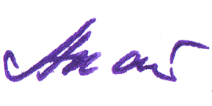 ________________   И.Б. АкатоваДатаТемыФормат обученияМатериал для самостоятельной работыОкончательная дата и время получения результатаСредства коммуникацииТекущий контроль